INFORMATION SHEET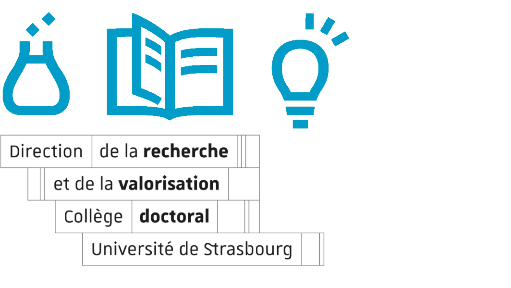 contractuel·le doctorant·e Doctoral School : ED 269 (ED MSII)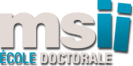 CANDIDAT·ECivility :  Mrs.	 Mr.First name :	Name (by birth) : 	Marital Name (if applicable) : 	INE number (national student ID) :	Insee number (social security number) :	Date of birth :	city of birth :	Country of birth : 	Birth department (if France) :	Nationality :  French	Autre to be specified : 	Family situation : 	 Alone without dependent children	         Alone with dependent child(ren)			 In a couple without dependent children       In couple with dependent child(ren)Number of children:	JDC/JAPD (French students only) :  completed	 waiting for certificatePersonal address (track number and name) : 	Postal code :	 city : 	Mobile phone :	Professional phone (laboratory) : 	E-mail (personal or professional):	ORIGINAL TRAININGLast diploma obtained (Master, DEA, engineering diploma...):	Mention / Speciality :	Obtaining establishment : 	Country of obtention : 	Year of graduation : 	Are you the holder of the aggregation:	 YES 	 NOAre you a former student of an ENS:		 YES	 NOMention of the diploma:  Fair	 Quite Well	 Good       Very GoodRank of classification (xx/xxx): 	DOCTORAT Thesis title : 	Thesis director : Civility :  Mrs.	 Mr.First Name :	Usage name : 	CNU section and/or CNRS section :	Member of the Institut Universitaire de France (IUF) 	 YES 	 NOManagement share : 	%Thesis Co-Director 1 (if applicable): Civility :  Mrs.	 Mr.First Name :	Usage name : 	CNU section and/or CNRS section :	Member of the Institut Universitaire de France (IUF) 	 YES 	 NOManagement share : 	%Thesis Co-Director 2 (if applicable): Civility :  Mrs.	 Mr.First Name :	Usage name : 	CNU section and/or CNRS section :	Member of the Institut Universitaire de France (IUF) 	 YES 	 NOManagement share : 	%Research unit of affiliation: Label and laboratory number :	Wording : 	Laboratory address (track number and label) :	Postal code :	 city : 	